Publicado en Barcelona el 23/02/2024 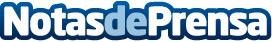 SIXPRO®, una línea de tratamientos antifricción naturales, mejora su presencia online con el Kit DigitalLa empresa anuncia una mejora significativa en su presencia avanzada gracias a los Next Generation, optimizando su posicionamiento y su notoriedad onlineDatos de contacto:CarlosOnlinevalles 937685249Nota de prensa publicada en: https://www.notasdeprensa.es/sixpro-una-linea-de-tratamientos-antifriccion Categorias: Marketing Cataluña Consumo Belleza Digital http://www.notasdeprensa.es